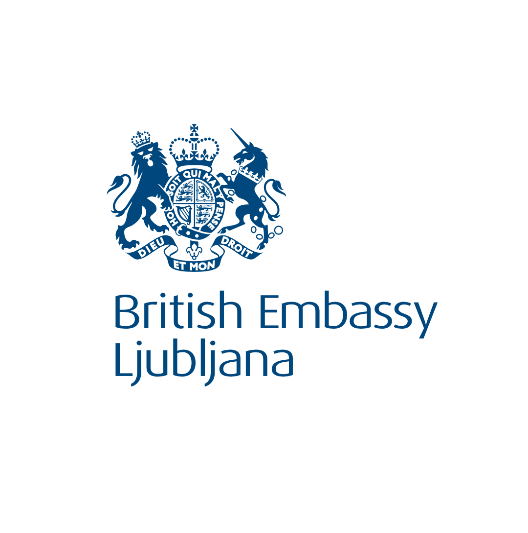 Trade Facilitation and Security Webinar 20 May 2021, 1300-1430 CET (1200-1330 UK), ZoomAccess URL: https://us02web.zoom.us/webinar/register/3016196146748/WN_nAAJsIDoRuuJ2bTeAkWTgQAGENDA (all times are CET)13.00-13.10 	Official Opening, H.E. Tiffany Sadler, UK Ambassador to Slovenia 13.10-13.25 	Introductory presentation on transporting goods between the UK and the EU: guidance for hauliers and commercial drivers.Osian Lewis, UK Department for TransportDavid Vallely, Sylaja Mohandas, HM Revenue & Customs13.25-13.40	IRU Presentation on the benefits of TIRElina Bekauri, Senior Manager, TIR and Transit, IRU Geneva13.40-13.55	 UK Border Force: Security requirements and the Carriers Accreditation SchemeNeil Gretton, UK Border Force13.55-14.10	Raising awareness of smuggling risks associated with road haulage industry, and how to report concernsGeraint Williams, HM Revenue & Customs14.10-14.30	Q & A14.30	Close